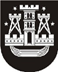 KLAIPĖDOS MIESTO SAVIVALDYBĖS TARYBASPRENDIMASDĖL pritarimo projektO „KLAIPĖDOS MIESTO VIEŠOJO TRANSPORTO ATNAUJINIMAS“ įgyvendinimui2017 m. liepos 27 d. Nr. T2-178KlaipėdaVadovaudamasi Lietuvos Respublikos vietos savivaldos įstatymo 16 straipsnio 4 dalimi,  Lietuvos Respublikos susisiekimo ministro 2016 m. gruodžio 8 d. įsakymu Nr. 3-420(1.5E) „Dėl 2014–2020 metų Europos Sąjungos fondų investicijų veiksmų programos 4 prioriteto „Energijos efektyvumo ir atsinaujinančių išteklių energijos gamybos ir naudojimo skatinimas“ 04.5.1-TID-V-517 priemonės „Miesto viešojo transporto priemonių parko atnaujinimas“ projektų finansavimo sąlygų aprašo patvirtinimo“ ir Lietuvos Respublikos susisiekimo ministro 2017 m. gegužės 8 d. įsakymu „Dėl 2014–2020 metų Europos Sąjungos fondų investicinių veiksmų programos įgyvendinimo priemonės 04.5.1-TID-V-517 „Miesto viešojo transporto priemonių parko atnaujinimas“ iš Europos Sąjungos struktūrinių fondų lėšų siūlomų bendrai finansuoti valstybės projektų sąrašo Nr. 1 patvirtinimo“, Klaipėdos miesto savivaldybės taryba nusprendžia:Pritarti projekto „Klaipėdos miesto viešojo transporto atnaujinimas“ (toliau – Projektas) įgyvendinimui, teikiant paraišką Europos Sąjungos struktūrinių fondų finansinei paramai gauti.Užtikrinti Projekto bendrąjį finansavimą Klaipėdos miesto savivaldybės biudžeto lėšomis 15 proc. tinkamų finansuoti Projekto išlaidų.Užtikrinti Projekto tęstinumą 5 metus po Projekto finansavimo pabaigos, kompensuojant vežėjo patirtus nuostolius, vykdant ekologišką ridą, pagal Nuostolių, patirtų vykdant keleivinio kelių transporto viešųjų paslaugų sutartis, vežant keleivius vietinio (miesto) reguliaraus susisiekimo autobusų maršrutais, kompensacijų išmokėjimo tvarkos aprašą, patvirtintą Klaipėdos miesto savivaldybės administracijos direktoriaus 2011 m. gruodžio 16 d. įsakymu Nr. AD1-2567 (2013 m. liepos 23 d. įsakymo Nr. AD1-1838 redakcija).Šis sprendimas gali būti skundžiamas Lietuvos Respublikos administracinių bylų teisenos įstatymo nustatyta tvarka Klaipėdos apygardos administraciniam teismui.Savivaldybės merasVytautas Grubliauskas